      Anerley Bicycle Club                       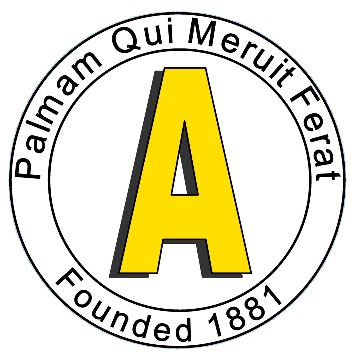 Open 10 Mile Time Trial – ResultsSaturday 11th May 2024    Course G10/42Promoted for and on behalf of Cycling Time Trials under their rules and regulations.Timekeepers:		Richard Meed and Chris WoodsAnerley BC Event team:Overall Coordinator:	Peter RobertsEvent Secretary: 	Mark HancockHQ Team:	Meike Turnbull, Ginny Hancock, Marilyn Course, Dave Stott,       Gerry Upson.Marshalls & Pushers	Frank Kippin, Bob Gilly, Jim Kenison, Su Diamond, Barrie Foster, Graham Dixon, Tom Moody, John Dadson, John EdenFinish	Tom Vaz, Asif Iqbal.First of all a big thank you to our event team and the Timekeepers, without them we could not have run this TT.  Second, thanks to all the riders who entered, and helped make this a successful event.The weather was good and there were no issues with the course. There were perhaps slightly higher traffic levels due to the M25 closure but we compensated for this by additional event signs to raise drivers’ awareness.  There was one near miss, caused by a driver travelling the WRONG way round Clarkes Green roundabout, but that was not related to the event. Great awareness by the TT rider involved avoided an accident.Time Trial Bikes:First Fastest open	Jacob Storey		trainSharp		00:19:30Second Fastest open	Liam Maybank		Twickenham CC		00:19:39First fastest female	Francine Davis		East Grinstead CC	00:25:30Second fastest female	Domie Pollard		East Grinstead CC	00:39:44Road Bikes:First fastest open	Tony Reeves		GS Stella		00:25:21Second Fastest open	Christopher Gatt	VC de Londres		00:26:25First fastest female	Phoebe Perry		trainSharp		00:28:18Second fastest female	Mona Chammas	PDQ Cycle Coaching	00:30:23Team Prize:  Paul Burton, Ben Elliot and Pat Wright	Paceline RT	01:02:10Photographs: Paul Carpenter – paulcarpenter1992@hotmail.com